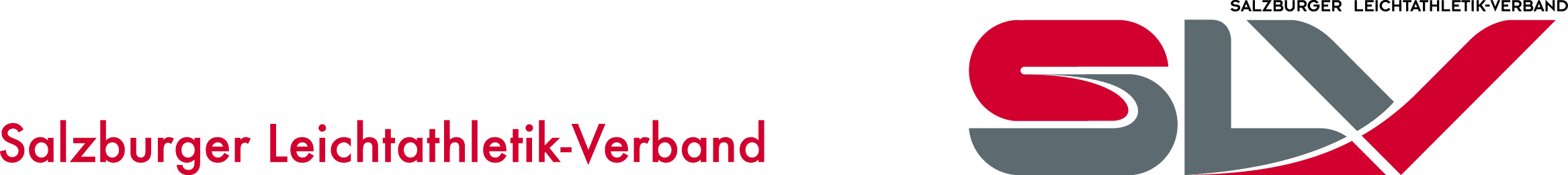 								A: Wacholderweg 19								     5071 Wals											M: +43 650 85 73 520								E: office@s-lv.orgPRESSEMITTEILUNG				ZVR: 520155280											14.09.2015WIEDER ZWEI ÖM-TITEL FÜR SALZBURGER LEICHTATHLETENÖM U20 und U16, Linz 12. und 13.09.2015Maximilian Friedrich (ÖTB Salzburg LA) holt Gold und SilberIn einem spannenden U20-Rennen über 1.500m rang Maximilian den Favoriten Paul Stüger aus der Steiermark nieder und holte sich in einem klugen taktischen Rennen in 4:01,01min den Titel. Über 800m war der Zieleinlauf genau umgekehrt, der ÖTB-Athlet erreichte in einem starken Feld Silber hinter Stöger  in 1:55,15 min.Staffelgold über 4x 100 in der U16Wieder Staffelgold, wieder war es sehr knapp. Wie bei den ÖM im Kapfenberg in der allgemeinen Klasse, holte diesmal die U16 Staffel der Union Salzburg LA in einem knappen Rennen den Staatsmeistertitel. Nach einem Hundertstelkrimi siegten  Valentina Mayr, Selina Ebner, Ingeborg Grünwald und Amelie Wagner in 51,46 sec.